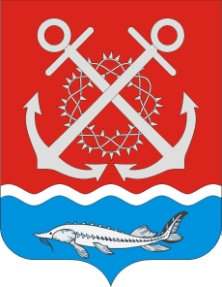 РОССИЙСКАЯ ФЕДЕРАЦИЯРОСТОВСКАЯ ОБЛАСТЬ НЕКЛИНОВСКИЙ РАЙОНМУНИЦИПАЛЬНОЕ ОБРАЗОВАНИЕ«ПОЛЯКОВСКОЕ СЕЛЬСКОЕ ПОСЕЛЕНИЕ»АДМИНИСТРАЦИЯ ПОЛЯКОВСКОГО СЕЛЬСКОГО ПОСЕЛЕНИЯРАСПОРЯЖЕНИЕот 26.09.2023 №69х. Красный ДесантО внесении изменений в распоряжение Администрации Поляковского сельского поселения от 05.12.2022г. №86 «Об утверждении нормативных затрат для обеспечения функций Администрации Поляковского сельского поселения, в том числе подведомственных ему муниципальных бюджетных учреждений Поляковского сельского поселения»           В соответствии со статьей 19 Федерального закона от 05.04.2013  № 44-ФЗ «О контрактной системе в сфере закупок товаров, работ, услуг для обеспечения государственных и муниципальных нужд»,  постановлением Администрации Поляковского сельского поселения от 15.12.2015 №155 «Об утверждении Правил определения нормативных затрат на обеспечение функций органа местного самоуправления Поляковского сельского поселения, в том числе подведомственных ему муниципальных бюджетных учреждений Поляковского сельского поселения»:Приложение №1 к распоряжению Администрации Поляковского сельского поселения от 05.12.2022 г. № 86 «Об утверждении нормативных затрат для обеспечения функций Администрации Поляковского сельского поселения, в том числе подведомственных ему муниципальных бюджетных учреждений Поляковского сельского поселения» изложить в следующей редакции.Настоящее распоряжение вступает в силу со дня его официального опубликования (обнародования) и размещению в единой информационной системе в сфере закупок, в соответствии с Федеральным законом от 05.04.2013 44-ФЗ «О контрактной системе в сфере закупок товаров, работ, услуг для обеспечения государственных и муниципальных нужд».Контроль за исполнением данного распоряжения оставляю за собой.             И.о. Главы АдминистрацииПоляковского сельского поселения	           Н.С.Скрыпник                                                                                                      Приложение № 1                                                  к распоряжению Администрации	 	  Поляковского сельского поселения	 	                                                                                                                                   от 26.09.23 №69НОРМАТИВЫобеспечения функций Администрации Поляковского сельского поселения, применяемые при расчете нормативных затрат1.Нормативы количества средств и цены на услуги абонентской телефонной связи2.Нормативные затраты на услуги по изданию информационных бюллетеней для обнародования нормативно-правовых актов3.Нормативы количества средств и цены на услуги по передаче данных с использованием информационно-телекоммуникационной сети "Интернет" и услуги Интернет-провайдеров 4.Нормативные затраты на техническое обслуживание системы автоматической пожарной сигнализации 5.Нормативные затраты на техническое обслуживание 6.Нормативы затрат на техническое обслуживание автоматической системы охранной сигнализации7.Нормативы затрат на приобретение полисов обязательного страхования гражданской ответственности владельцев транспортных средств *Страховой тариф определяется в соответствии с базовыми ставками страховых тарифов и коэффициентами страховых тарифов, действующих на момент страхования автотранспортных средств.8. Нормативные затраты на приобретение горюче-смазочных материалов*Цена за 1 литр топлива может изменяться в зависимости от стоимости топлива на момент покупки9. Нормативные затраты по вывозу твердых коммунальных отходов10. Нормативные затраты по проведению медицинских предрейсовых и послерейсовых  осмотров11. Нормативы количества и цены канцелярских принадлежностей в расчете на одного работника12. Нормативы количества и цены хозяйственных товаров и принадлежностей13. Нормативные затраты на выполнение работ по техническому обслуживанию и ремонту газового оборудования 14. Нормативы, применяемые при расчете нормативных затрат за проведение диспансеризации 15. Нормативы, применяемые при расчете нормативных затрат на дополнительное профессиональное образование муниципальных служащих, прохождение курсов повышения квалификации, участие в обучающих семинарах, круглых столах, конференциях, форумахКоличество работников, направляемых на дополнительное профессиональное образование, определяется в соответствии с планом обучения на очередной финансовый год.16. Нормативы затрат на услуги на услуги по размещению объявлений в периодическом печатном издании, распространяемом в границах территории Поляковского сельского поселения17. Нормативы затрат на текущий ремонт уличного освещения на территории ПСП18. Нормативные затраты на ремонт здания Администрации Поляковского сельского поселения19. Нормативные затраты на чистку кондиционеров Администрации Поляковского сельского поселения20. Нормативы затрат на приобретение пожарного инвентаря Администрации Поляковского сельского поселения21. Нормативы затрат  на приобретение контейнеров для ТКО, для нужд Администрации Поляковского сельского поселения22. Нормативы затрат на выполнение кадастровых работ и межеванию земельных участков на территории Поляковского сельского поселения 23. Нормативы затрат на работы по отлову бесхозяйных животных Поляковского сельского поселения24. Нормативы затрат на оказание услуг по противоклещевой обработки территории Поляковского сельского поселения25. Нормативы затрат на оказание услуг по демонтажу и монтажу кондиционеров (сплит систем) для нужд Администрации Поляковского сельского поселения26.  Нормативы, применяемые для расчета стоимости коммунальных услуг27. Нормативы затрат на ремонт и заправку картриджей для нужд Администрации Поляковского сельского поселения28. Нормативы затрат на ремонт оргтехники для нужд Администрации Поляковского сельского поселения29.Нормативы количества и цены на приобретение сертификата активации сервиса тех.сопровождения (VipNet), приобретение ПО, и приобретению простых (неисключительных) лицензий на использование программного обеспечения30. Нормативы затраты на оплату услуг по сопровождению программного обеспечения и приобретению простых (неисключительных) лицензий на использование программного обеспечения31.Нормативы затрат на периодическую проверку дымовых и вентиляционных каналов32.Нормативные затраты на содержание дорог и на обеспечение безопасности дорожного движения на территории Поляковского сельского поселения33. Нормативные затраты на оказание услуг по технической поддержке и абонентскому обслуживанию (ООО НПЦ «Космос-2»)34.Нормативные затраты на обслуживание программных продуктов, установленных на персональных компьютерах35. Нормативные затраты по информационному обслуживанию официального сайта поселения36. Нормативные затраты на приобретение оргтехники для нужд Администрации Поляковского сельского поселения37. Нормативные затраты на приобретение комплекса услуг «Технокад-Муниципалитет»38.Нормативные затраты на приобретение автомобильных запчастей для нужд Администрации Поляковского сельского поселения39. Нормативные затраты на приобретение офисной бумаги для нужд Администрации Поляковского сельского поселения40.Нормативные затраты на поставку автошин для нужд Администрации Поляковского сельского поселения41.Нормативные затраты на оказание квалифицированной  юридической помощи42.Нормативные затраты на оказание услуг по ликвидации выявленного места несанкционированного размещения отходов43. Нормативные затраты на право использования возможности СБИС для сдачи отчетности44.Нормативные затраты на обеспечение первичных мер пожарной безопасности на территории Поляковского сельского поселения в рамках подпрограммы «пожарная безопасность»45.Нормативные затраты  на право использования модулей защиты от НСД.НОРМАТИВЫдля обеспечения функций Муниципального Бюджетного Учреждения Культуры «Поляковский Дом Культуры» Поляковского сельского поселения Неклиновского района  Ростовской области (МБУК «Поляковский ДК» ПСП НР РО)1.Нормативные затраты на оплату коммунальных услуг2. Нормативы затрат на выполнение работ по техническому обслуживанию газового оборудования, инструктаж должностных лиц.3. Нормативы затрат на техническое обслуживание системы автоматической пожарной сигнализации4. Нормативные затраты на оплату работ и услугВид связиКоличество средств связиЦена на услуги связи за календарный год, руб., не болееНаименование должностиАбонентская телефонная связьне более 1 единицы на 1 работника52 000,00Все группы должностей№п/пНаименованиеЦена за календарный год в руб. не более1Услуги по изданию информационных бюллетеней для обнародования нормативно-правовых актов000,00Вид связиКоличество средств связиЦена на услуги связи за 1 месяц, руб., не болееНаименование должностиУслуги связи Интернетне более 1 единицы на 1 работника4 980,00Все группы должностей№ п/пМесто выполнения работКол-во месяцевСтоимость работ за 1 месяц,рублей, не болееСтоимость работвсего, рублей, не более1.Здание Администрации Поляковского сельского поселения (Ростовская область, Неклиновский район, х. Красный Десант, ул. Октябрьская,10)122 000,0024 000,00№ п/пКоличество автотранспортных средствКол-во месяцевСтоимость услуг по техническому обслуживанию, не более1.41267 000,00№ п/пМесто выполнения работКол-во месяцевСтоимость работ за 1 месяц,рублей, не болееСтоимость работвсего, рублей, не более1.Здание Администрации Поляковского сельского поселения (Ростовская область, Неклиновский район, х. Красный Десант, ул. Октябрьская,10)12 2 000,0024 000,00№ п/пКоличество автотранспортных средствЦена* за приобретение одного полиса, не более руб.Всего затрат, руб.1.46 000,0024 000,00НаименованиеНорма расхода топлива на 100 км пробега (литр)Норма расхода топлива на 100 км пробега (литр)Цена* за 1 литр, руб.Всего затрат, руб.Наименованиев летнее времяв зимнее времяЦена* за 1 литр, руб.Всего затрат, руб.Автомобильный бензин АИ-959,310,0Не более 65,00130 000,00Дизельное топливо ЕВРО, сорт С, эк.кл.К5 марки ДТ-Л-К5Не более 74,003 700,00№ п/пОбъем ТКО, подлежащих вывозу,м3 Единица измеренияПериодичность вывозаТариф Количество месяцевСтоимость рублей, не более, в месяцСтоимость услугвсего, рублей, не более в год1.0,75контейнер2 раза в месяц934,76121 402,1416 825,68НаименованиеЦена за один медосмотркол-во человекЦена за календарный год в руб, не болееПредрейсовый и послерейсовый осмотр47,68123 649,28№№ п/пНаименованиеЕдиница измеренияКоличествоПериодичность полученияЦена за ед.  (руб.)(228578)Антистеплер для скоб № 10 и № 24/6, BRAUBERG "ST-100", с фиксатором, черный, 228578шт11 раз в год59,00(126575)Блок для записей STAFF ЭКОНОМ непроклеенный, куб 9*9*9, белизна 70-80%, 126575шт11 раз в год130,00(129349)Блок самоклеящийся (стикеры) STAFF НЕОНОВЫЙ 51*51мм, 400листов, 5 цветов, 129349шт31 раз в год210(110666)Бумага IQ (АйКью) color А4, 80 г/м, 500 л., интенсив ярко-желтая IG50 ш/к 08392шт11 раз в год1650,00(112464)Бумага цветная BRAUBERG, А4, 80г/м, 250л, (5цв.*50л), интенсив, для офисной техники, 112464шт21 раз в год790,00(180446)Грифели запасные BRAUBERG, КОМПЛЕКТ 12 шт, "Hi-Polymer", HB, 0,7 мм, 180446шт121 раз в год600,00(180445)Грифель запасной BRAUBERG Hi-Polymer HB 0,5 мм, 12 шт., 180445шт11 раз в год50,00(226868)Дырокол МОЩНЫЙ BRAUBERG "Riff"на 60 листов, металлический, черный, 226868шт11 раз в год50,00(222002)Зажимы для бумаг  ОФИСНАЯ ПЛАНЕТА 51мм, на 230л., черные, 12шт., в карт.коробке, 222002шт21 раз в год1400,00(р178799)Зажимы для бумаг 19мм 12шт Спейс черныешт11 раз в год420,00(р178800)Зажимы для бумаг 25мм 12шт черные Спейсшт41 раз в год29,00(229049)Зажимы для бумаг STAFF EVERYDAY,12шт,15мм,на 45 листов, черные, карт.коробка, 229049  шт41 раз в год45,00(126699)Закладки самоклеящ.Brauberg 45*8мм 8цв*20л в пластик.книжкешт61 раз в год25,00(р133535)Карандаш механический 0,5мм с ластиком Berlingoшт11 раз в год99,00(181617)Карандаш механический 0,7 мм, BRUNO VISCONTI HappyGraphix, "Military blue", ластик, 21-0042/06шт21 раз в год50,00(180207)Карандаш ч/гр (Красин) "Красин"/"Конструктор" 2М С-315 177ммшт281 раз в год99,00(237731)Касса русских букв и цифр д/самонаборных печатей и штампов GRM, 390 символов, 106008000шт11 раз в год15,00(р153193)Клей ПВА  85г., с дозатором Спейсшт91 раз в год500,00(222282)Клей-карандаш ERICH KRAUSE 8 г, 4433шт81 раз в год35,00(р225311)Клейкая лента 19мм*33м, Berlingo, прозрачнаяшт121 раз в год55,00(130142)Книга учета BRAUBERG 144л, А4 200*290мм, клетка, бумвинил с наклейкой ярлычка, блок офсет, 130142шт151 раз в год24,00(220735)Краска штемпельная TRODAT синяя 28 мл, на водной основе, 7011сшт41 раз в год290,00(u1)Лента упаковочная 48мм*100м "Нова Ролл 203",прозр. (36)шт71 раз в год250,00(р256250)Линейка 25см Спейс флюор.ассортишт31 раз в год130,00(237259)Лотки горизонтальные д/бумаг,3шт, 340*270*70мм,тонирован.синий, BRAUBERG"Office",237259шт11 раз в год25,00(237255)Лотки горизонтальные для бумаг, КОМПЛЕКТ 3 шт., 340х270х70 мм, черный, BRAUBERG "Office", 237255шт51 раз в год1100,00(238028)Лоток вертикальный для бумаг КОМПЛЕКТ 2 шт., BRAUBERG "Modern", 245х75х320 мм, черный, 238028шт21 раз в год950,00(237013)Лоток вертикальный для бумаг BRAUBERG "MAXI Plus", 240 мм, 3 отдел, сетчатый, сборный, черн,237013шт21 раз в год725,00(237947)Лоток горизонтальный для бумаг BRAUBERG Standard, 350х253х65 мм, черный, 237947шт31 раз в год540,00(237023)Лоток для бумаг веерный STAFF 7-ми секционный, 6 отделений, сетчатый, черный, 237023шт11 раз в год290,00(237019)Лоток для бумаг веерный BRAUBERG "Basic" 7-ми секционный, 6 отделений, сетчатый, черный, 237019шт31 раз в год370,00(р241043)Набор текстовыделителей Berlingo "Textline HL500" 4цв., 1-5мм, европодвесшт21 раз в год550,00(р122123)Нож канцелярский Berlingo Office push-lock 18ммшт31 раз в год240,00(236788)Ножницы BRAUBERG "Special"216мм,тефлон. антискользящее покрытие, 2-х сторон.заточка,блистер,236788шт31 раз в год65,00(122293)Папка Дело карт. (без скоросшивателя), гарант. пл.300г/кв.м, уп.-термоусадка (на 200л)шт501 раз в год320,00(110926)Папка для бумаг с завязками картонная BRAUBERG, 440г/м2, до 200 листов, 110926шт41 раз в год8,00(221629)Папка с бок.мет.приж. BRAUBERG "Стандарт" синяя, до 100 листов, 0,6ммшт21 раз в год35,00(223187)Папка с мет.пруж.скоросш. BRAUBERG "Comfort", картон/ПВХ, 35мм, синяя, до 290 листов, 223187шт81 раз в год99,00(221636)Папка-конверт с кн. BRAUBERG прозр.-красная, до 100 листов, 0,15ммшт241 раз в год365,00(221488)Папка-планшет BRAUBERG с верхним прижимом и крышкой А4 картон/ПВХ, черная (удвоенный срок службы)шт21 раз в год25,00(226596)Папка-регистратор с покрытием из полипропилена, 75 мм, ПРОЧНАЯ, с уголком, BRAUBERG, синяя, 226596шт451 раз в год350,00(221710)Папка-файл перфорированная, комплект 100шт., А4 BRAUBERG гладкая, "Яблоко", арт.221710шт191 раз в год280,00(530800)Пленки-заготовки д/ламинир-я BRAUBERG, КОМПЛЕКТ 100шт, для формата А4, 75 мкм, 530800шт21 раз в год290,00(231986)Подставка-органайзер BRAUBERG "Germanium" металлическая, 3 секции, 102х186х95мм, черная, 231986шт11 раз в год1300,00(221036)Резинка стирательная BRAUBERG "PARTNER" нат.кауч., 50х18х8 мм, трехслойная, цвет белый, арт.221036шт91 раз в год800,00(р243042)Ручка гелевая Berlingo "Velvet" черная, 0,5мм, прорезиненный корпусшт51 раз в год15,00(143562)Ручка шариковая BRAUBERG "ULTRA ORANGE", СИНЯЯ, 0,7мм, чернила ГЕРМАНИЯ,наконечник ШВЕЙЦАРИЯ, 143562шт351 раз в год50,00(р126964)Ручка шариковая PenSan "Global" синяя, 0,5мм, штрих-кодшт41 раз в год20,00(141701)Ручка шариковая масляная BRAUBERG Max-Oil, игольчатый узел 0,7мм, линия 0,35мм, синяя, 141701шт51 раз в год35,00(143000)Ручка шариковая масляная BRAUBERG Orient, ЧЕРНАЯ, корпус черный, узел 0,7мм, линия 0,35мм, 143000шт51 раз в год23,00(р164688)Ручка-корректор ERICH KRAUSE "Arctic White" 8млшт21 раз в год17,00(р178886)Силовые кнопки-гвоздики Спейс 50шт/уп.шт11 раз в год95,00(220950)Скобы для степлера BRAUBERG №24/6 1000шт., 220950шт321 раз в год50,00(222004)Скобы для степлера ОФИСНАЯ ПЛАНЕТА №10 1000шт., 222004шт221 раз в год39,00(р158529)Скоросшиватель картонный "Дело" мелованный 440г/м2 белый пробитый Спейсшт401 раз в год29,00(226583)Скоросшиватель пластиковый с перфорацией BRAUBERG, А4, 140/180 мкм, синий, 226583шт391 раз в год20,00(222043)Скрепки  ОФИСНАЯ ПЛАНЕТА 25 мм металл., треугол., 100 шт., в карт. коробке, 222043шт191 раз в год19,00(221133)Скрепки  ОФИСНАЯ ПЛАНЕТА 50 мм металл. гофрированные, 50шт., в карт. коробке, 221133шт21 раз в год50,00(270446)Скрепки большие 50 мм, BRAUBERG, оцинкованные, гофрированные, 50 шт., в картонной кор, 270446шт21 раз в год75,00(222530)Степлер №10 BRAUBERG "Original", до 12 листов, с антистеплером, синий, 222530шт31 раз в год75,00(р103962)Степлер №24/6, 26/6 Berlingo "Universal" до 30л., пластиковый корпус, черный Н3100шт11 раз в год130,00(170126)Стержень на масляной основе GLOBAL-21, 138мм, евронаконечник, 0,5 мм, синийшт101 раз в год320,00(170234)Стержень шариковый масляный BRAUBERG 140мм, игольчатый узел 0,7мм, линия 0,35мм, синий, 170234шт101 раз в год12,00(152211)Текстовыделитель BRAUBERG "ORIGINAL NEON", ЖЕЛТЫЙ, линия письма 1-5 мм, 152211шт81 раз в год14,00(р339616)Тетрадь 12л., клетка Hatber, 92%шт121 раз в год45,00(402018)Тетрадь 48л. STAFF офсет №2, 60г/м, кл., обл. бумвинил, 402018шт41 раз в год7,50(402055)Тетрадь 96л. BRAUBERG кл., обл. мел. карт., Монохром2 (4 вида), 402055шт121 раз в год39,00(р134957)Точилка Berlingo металл.с одним отв.Economyшт71 раз в год72,00(222290)Штрих ERICH KRAUSE 20 мл, флакон с кисточкой, 5шт51 раз в год25,00№ п/пНаименование продукцииЕдиницы измеренияКоличество единиц приобретаемой продукции в годЦена  единицы продукции, руб.1Чистящий Порошок 480г ПЕМОЛЮКСшт186,902Губка д/посуды шт1011,003 Перчатки М латекс.пар562,704 Перчатки L. латекс.пар562,705Салфетка Вискозная 5шт 30х38см перфорированныеуп574,806Мешки для мусора 30л  20шт 50х60 уп546,207Д/Стекол и зеркал 600мл шт2118,808Полироль-антистатик д/мебели 300млшт2130,909Нетканное полотно 0,75 ПЛОТНОЕм668,2010Жидкое мыло 1л шт3172,7011Жидкое мыло 1 л Весташт2126,5012Д/Сантехники ФЕНСИ  700 гр.шт2132,0013Лопата снегоуборочная  Россияшт1431,0014Ведро оцинк. 12л  ГОСТшт2323,4015САНФОР  УНИВЕРСАЛ  спец гель с хлором10 в 1 750гшт2205,7016Д/Сантехники 750мл Санфор Универсал 10 в 1шт1143,0017Известь НЕГАШЕНАЯ  2кгшт2061,6018Веник хоз. натурал. большойшт2238,7019Мешки для мусора 120л  5 шт шт3059,4020 Перчатки Ростовпар5035,2021Кисть макловица 40х140мм шт2227,7022Кисть макловица 50х150 Sшт2287,1023Кисть 50мм шт251,7024Кисть 63мм шт261,6025Эмаль ПФ-115 Шоколад 1,9шт2661,1026Эмаль ПФ-115 Черная 1,9шт1612,7027Уайт-спирит шт1125,40№ п/пМесто выполнения работСтоимость работвсего, рублей, не более1.Здание Администрации Поляковского сельского поселения (Ростовская область, Неклиновский район, х. Красный Десант, ул. Октябрьская 10)5 000,00Наименование должностейКоличество направляемых сотрудников Промежуточный срок между услугойЦена проведения диспансеризации в расчете на 1 работника, не более, рублей1Муниципальные служащиеСогласно штатному расписанию1 раз в год21 300,002ВодительСогласно штатному расписанию1 раз в два года3 000,00№ п/пНаименование должностей муниципальных служащихСтоимость услуг дополнительного профессионального образования за календарный год, не более, руб.1Все группы должностей21 600,00№п/пНаименование Ед.измер/форматЦенаСтоимость в год не более, руб.1Услуги по размещению объявлений в периодическом печатном издании, распространяемом в границах территории Поляковского сельского поселенияСм220,0022 000,00№ п/пНаименование Сумма за календарный год, руб., не более1Текущий ремонт уличного освещения 1 800 000,00№ п/пНаименование Всего затрат не более, руб1Ремонт здания Администрации Поляковского сельского поселения80 000,00№п/пНаименованиеВсего затрат не более, руб.1Чистка кондиционеров Администрации Поляковского сельского поселения20 000,00№ п/пНаименованиеСумма мне более1Приобретение пожарного инвентаря Администрации Поляковского сельского поселения10 000,00№ п/пНаименование Сумма за календарный год, руб., не более1Приобретение контейнеров для ТКО, для  нужд Администрации Поляковского сельского поселения50 000,00№ п/пНаименование Сумма за календарный год, руб., не более1Выполнение кадастровых работ на территории Поляковского сельского поселения40 000,002Межевание земельных участков на территории Поляковского сельского поселения 25 000,00Наименование Количество Стоимость в год не более, руб.Работы по отлову бесхозяйных животных на территории Поляковского сельского поселения150 000,00Наименование Объем работ Стоимость в год не более, руб.Противоклещевая обработка на территории Поляковского сельского поселения2,00 га10 000,00Наименование Всего кондиционеров Стоимость в год не более, руб.Демонтаж старого и монтаж нового оборудования682  000,00П№ п/пНаименованиеКоличество за календарный год, руб. (не более)Сумма, руб. (не более)1Услуги по передаче электрической энергии, тыс.кВт*ч7,478 500,002Поставка (транспортировка) природного газа тыс.куб.6,367 300,003Услуги по передаче электрической энергии, тыс.кВт*ч (Уличное освещение)50,0530 600,00№ п/пНаименованиеЗаправкаРемонтСумма за календарный год, руб., не более1Ремонт и заправку картриджей для нужд Администрации Поляковского сельского поселения (Canon Cartridge 737 Starter, Canon Cartridge CE285 AS,HP Laser Jet CF 283A,Laser Jet CF 505 A,Canon Cartridge 725)350,00350,00020 000,002Ремонт и  заправка картриджей для принтера специалиста ВУС Администрации (Brother DR-2335)450,00-900,003Ремонт и заправку картриджей для нужд Администрации Поляковского сельского поселения (SAKURA)500.00-1 000.00№ п/пНаименованиеСумма за календарный год, руб., не более1Ремонт оргтехники для нужд Администрации Поляковского сельского поселения10 000,00№ п/пНаименованиеРасчетная потребность в годЦена за ед. в руб., не более1Программное обеспечение Антивирус Касперского, Dr.WebНе более 1 единицы на одно рабочее место2 500,00№ п/пНаименование программного обеспеченияКоличествоСтоимость 1 часа работыСумма за календарный год, руб., не более1Программный продукт 1С "Бухгалтерия"1 рабочее место1584,0016 700,00НаименованиеКоличествоЦена за единицу, не более, руб.Периодическая проверка дымовых и вентиляционных каналов1 2 000,00№ п/пНаименованиеСумма не более1Содержание дорог на территории Поляковского сельского поселения территории Поляковского сельского поселения1 479 600,00№ п/пНаименованиепериодичностьСумма не более1Услуга по технической поддержке и абонентскому обслуживанию1 раз в год39 936,00№ п/пНаименованиеРабочих местЦена за одно рабочее местоСумма не более1Обслуживание программных продуктов, установленных на персональных компьютерах10997,00119 640,00№ п/пНаименованиеСумма не более за 1 месяц1Информационное обслуживание официального сайта поселения1 300,00№ п/пНаименованиеСумма не более1Приобретение оргтехники для нужд Администрации Поляковского сельского поселения200 000,00№ п/пНаименованиеПериодичностьСумма не более1Комплекс услуг «Технокад-Муниципалитет»1 раз в год19 800,00№ п/пНаименованиеСумма не более1Приобретение автомобильных запчастей для нужд Администрации Поляковского сельского поселения100 000,00№ п/пНаименованиеЕд.изм.КоличествоЦена за пачку1Приобретение офисной бумаги для нужд Администрации Поляковского сельского поселенияпачка100350,00№ п/пНаименованиеЕд.изм.Цена за шт. не более1Шина автомобильная летняя Michelin Primacy 4 185/65 R15 88HШт.6 900,002Шина автомобильная летняя Michelin Primacy 4 215/55 R17 94Vшт13 180,003Шина автомобильная зимняя Michelin X-Ice North 4 215/55 R17 98T XL (шип)шт14 570,00№ п/пНаименованиеЕд.изм.Сумма не более1Оказание Доверителю квалифицированную юридическую помощь на основании поручения Доверителяуслуга30 000,00№ п/пНаименованиеСумма не более1Услуги по ликвидации выявленного места несанкционированного размещения отходов200 000,00№ п/пНаименованиепериодичностьСумма не более1Право использования возможности СБИС для сдачи отчетности1 раз в год5 600,00№ п/пНаименованиеСумма в руб. (не более)1Приобретение 1 комплекта специальной техники на базе трактора «Беларус-82.1» с прицепным (цистерна с насосом) и навесным (плуг,косилка,погрузчик,ковш)4 136 400,00№ п/пНаименование товара, услугКол-воЦена, руб.Сумма, руб.1Право на использование модулей защиты от НСД и  Средства защиты информации Secret Net Studio 8 32 800,008 400,002Право на использование модуля персонального межсетевого экрана Средства защиты информации Secret Net Studio 8 3600,001 800,003Kaspersky Endpoint Security для бизнеса – Стандартный Russian Edition32 500,007 500,00Всего, руб.Всего, руб.Всего, руб.Всего, руб.17 700,00П№ п/пНаименованиеСумма в руб. (не более)1Услуги по передаче электрической энергии, тыс.кВт*ч159 200,002Поставка газа горючего, тыс.м3410 500,003Вывоз ТКО42 832,004Водоснабжение2 500,00№ п/пНаименование работВсего затрат на календарный год, не более, руб.1Выполнение работ по техническому обслуживанию газового оборудования10 000,00№ п/пМесто выполнения работКол-во месяцевСтоимость работ за 1 месяц,рублей, не болееСтоимость работвсего, рублей, не более1.Здание МБУК «Поляковский ДК» ПСП НР РО 122 500,0030 000,00№ п/пНаименование расходовКоличество(чел)Сумма за календарный год, руб., не более1Услуги по бухгалтерскому и налоговому учету1263097,002Обучение по работе с газ.счет. инструктаж13 000,003Ежегодный медицинский  осмотр сотрудников717 500,004Проведение специальной оценки условий труда 98 430,005ЭЦП, СБИС, Bus.gov.ru15 600,00